							CLIFF TOP PARK							Selby Road, Garforth							Leeds LS25 2PA							Residential Park for 50+							73 Pitches (approx)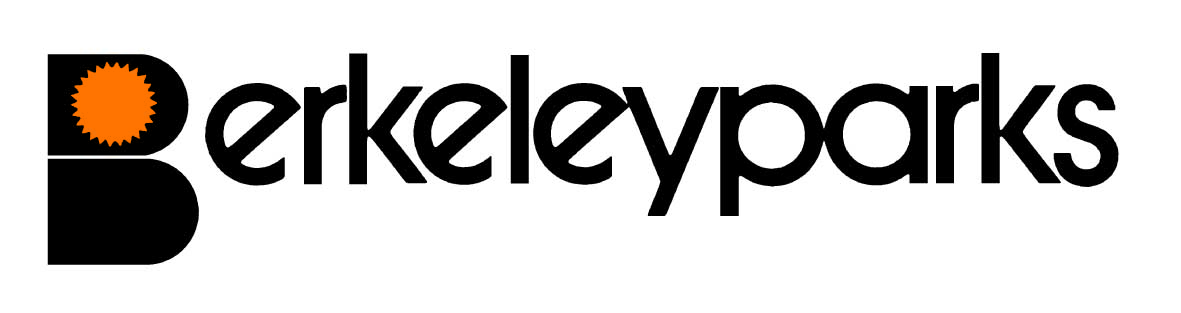 							CLIFF TOP PARK							Selby Road, Garforth							Leeds LS25 2PA							Residential Park for 50+							73 Pitches (approx)							CLIFF TOP PARK							Selby Road, Garforth							Leeds LS25 2PA							Residential Park for 50+							73 Pitches (approx)Park ManagersAnnette Flather & Michael Sheppard			Park Office:	0113 286 5246Annette Flather & Michael Sheppard			Park Office:	0113 286 5246Park Office HoursWednesday  9.00 am - 3.00 pmOther times by appointmentWednesday  9.00 am - 3.00 pmOther times by appointmentPitch FeesDue on the first day of each month at the park office or by Direct Debit/Standing Order. Reviewed on 1st June each year.Due on the first day of each month at the park office or by Direct Debit/Standing Order. Reviewed on 1st June each year.Council TaxBand A. Band A. Water/SeweragePayable at the park office or by Direct Debit/Standing Order.Payable at the park office or by Direct Debit/Standing Order.GasMains or LPG gas charged direct by supplier.Mains or LPG gas charged direct by supplier.ElectricityPayable at the park office or by Direct Debit/Standing Order.Payable at the park office or by Direct Debit/Standing Order.Home InsuranceAll homes must be insured.All homes must be insured.PetsPets are not accepted.Pets are not accepted.Refuse CollectionDustbins are emptied every Monday and recycling boxes are emptied every 4 weeks on Tuesday.Dustbins are emptied every Monday and recycling boxes are emptied every 4 weeks on Tuesday.Public TransportBus runs every two hours from park into Garforth. Buses run from outside the park to Leeds. Main line train services run from Garforth and East Garforth to Leeds and Hull.Bus runs every two hours from park into Garforth. Buses run from outside the park to Leeds. Main line train services run from Garforth and East Garforth to Leeds and Hull.Park FacilitiesA mobile library calls every Saturday morning.A mobile library calls every Saturday morning.Local FacilitiesDoctors Surgery, chemist, banks and supermarkets are in Garforth.Doctors Surgery, chemist, banks and supermarkets are in Garforth.Park RulesAll residential park homes have the benefit of a Written Statement under The Mobile Homes Act 2013 (previously The Mobile Homes Act 1983 as amended by the Housing Act 2004).  A specimen copy of this agreement is available on request.  The agreement contains Park Rules to ensure the good management of the park. All residential park homes have the benefit of a Written Statement under The Mobile Homes Act 2013 (previously The Mobile Homes Act 1983 as amended by the Housing Act 2004).  A specimen copy of this agreement is available on request.  The agreement contains Park Rules to ensure the good management of the park. This information is correct at March 2023.  Every effort has been made to ensure the information provided above is accurate.  However, we cannot accept liability for changes, errors or unintended misinformation.  Please check locally for up to date details prior to proceeding with your purchase, particularly with regard to any aspect important to you.This information is correct at March 2023.  Every effort has been made to ensure the information provided above is accurate.  However, we cannot accept liability for changes, errors or unintended misinformation.  Please check locally for up to date details prior to proceeding with your purchase, particularly with regard to any aspect important to you.